A pénteki megoldások:1.Egy téglalap alakú szoba padlójának méretei: 7 m és 4,5 m. A padlót szőnyegek borítják.          Két egyforma, méreteik: 4,5 m és 1,5 m. A harmadik szőnyeg négyzet alakú, s oldalainak hossza 4 m. A padló hány négyzetméterét nem fedi szőnyeg?                                                                5 pontMegoldás: szoba T=7.4,5= 31,5m2  1.,2. szőnyeg T= 4,5.1,5=6,75 m2 ebből 2 darab van 3.szőnyeg T= 4.4=16 m2     x= 31,5 – (2 . 6,75 + 16) = 31,5 – 29,5= 2 m22.Két testvér ugyanakkora területű telket vásárolt. Az egyikük olyan négyzet alakú telket választott, amelynek oldalai 60 m hosszúak. A másik testvér téglalap alakú telket választott, amelynek hossza 80 m. Mekkora a másik telek szélessége?                                            3 pontMegoldás: 1.telek T= 60.60= 3600 m2 ugyanennyi a másik területe is, annak az egyik olodala 80 m.T = a . b3600 = 80 . b      b= 3600 : 80 = 45m a másik kert másik oldala3.5 pont4. A kert téglalap alakú, kerítésének hossza 146 méter hosszú, egyik oldala 45 méter. Hány áras a kert?                                            3 pontK= 146m – kerítés, vagyis kerületa= 45 m      b= (146 – 2.45) :2 =56 :2=28 m a másik oldalaT= a.b= 45 . 28=1260 m2= 12,6 árA mai házi a zoomos órához kapcsoládik. Aki nem tudott részt venni, nézze át a TK2.rész 23,24. oldalát - Derékszögű háromszögek területe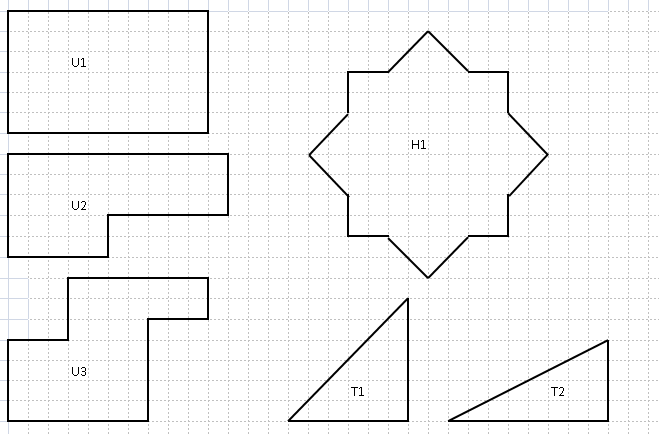 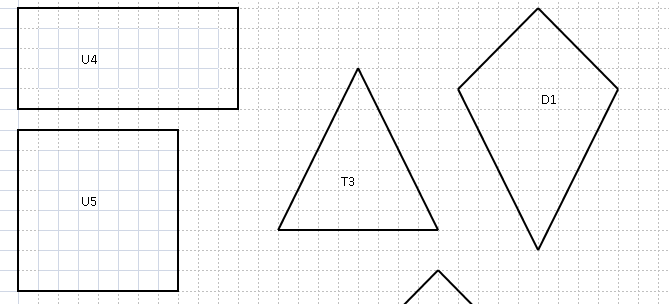 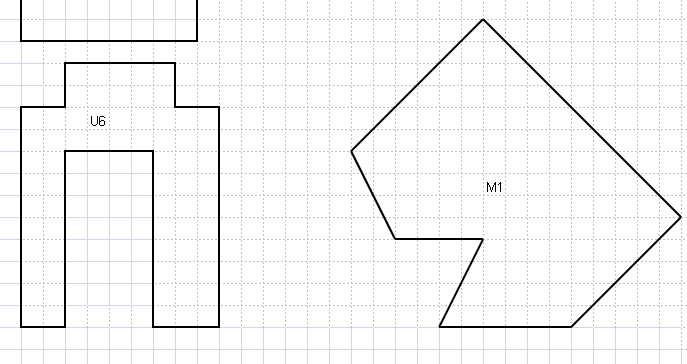 1. négyzet2. négyzet3. négyzetNégyzet oldala7 cm8 cm5 cmNégyzet kerülete28 cm32 cm20 cmNégyzet területe49cm264 cm225 cm